Publicado en Murcia el 21/07/2021 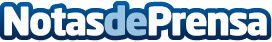 La consultora tecnológica Opentix continúa su plan de expansión incorporando a Logic MurciaGrupo Aitana, de la mano de Opentix, consolida su liderazgo en el levante peninsular con su aterrizaje en la Región de Murcia y completa su abanico de soluciones tecnológicas para despachos y pymesDatos de contacto:Opentix902 509 222Nota de prensa publicada en: https://www.notasdeprensa.es/la-consultora-tecnologica-opentix-continua-su Categorias: Nacional Finanzas Telecomunicaciones Murcia E-Commerce Software Recursos humanos Innovación Tecnológica Actualidad Empresarial http://www.notasdeprensa.es